Event LocationThe venue of choice for the On-premise service will be Marine Drive Golf Course which is a local venue that provides fantastic spaces to host wedding receptions overlooking its amazing landscape and golf courses. Established in 1922, this historical Club blends the graceful beauty of the past with contemporary facilities. From the moment you step into the Lobby, you are surrounded with classic dignity. This clubhouse, our third on this same location, is anchored by a grand staircase leading to our banquet facilities complete with all modern amenities.The Leonard/Roxburgh rooms combined will be our choices for the Ballroom they can hold weddings and events up to 200 people. The brightly lit rooms featuring large picture windows looks onto the spectacular golf course. The subtle interiors are accented with splashes of muted color and the minimalism of the rooms creates an intimate ambiance for your special event.Supported Layouts and CapacitiesBanquet - 10 per
Capacity: 180 People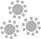 Reception
Capacity: 200 People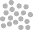 Theater
Capacity: 250 People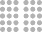 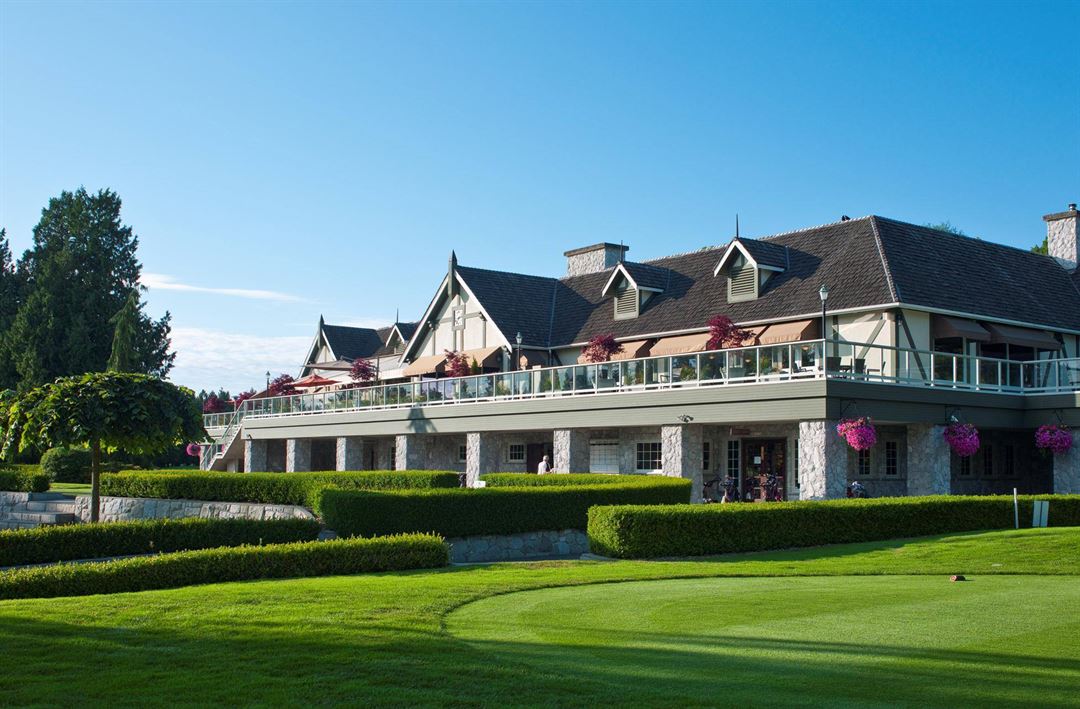 ThemeThe event would be during the Summer months with a Modern Rustic style Wedding. The wedding will be matching shades of peach and gold with touches of greenery and cascading icicle lights hanging from the ceiling. This cool colors in tones is enough to be eye catching and unique, these colors create a gorgeous summertime wedding palette.WEDDING RECEPTION DECORGuest Book + SignGift Table Menu SignDessert Table Cake Stand Dessert DisplaysBar Station DisplayBar Menu or Signature Cocktail ListReception LightingHanging DecorLounge AreaFlowers and nonfloral centerpieces (for dining tables, guest-book table, ladies' room, gift table, etc)Greenery, lanterns for entrywaySummer Wedding MenuAppetizersSeafood barLobster rollsGrazing TableSignature DrinksCocktail PaletasMain CoursesGrilled chicken with sweet summer vegetablesBrisket with mashed potatoesOcean SaladCake and Desserts table:Naked wedding cakeDesserts TableRecipesLobster Rolls 4 servings 1 1/2 pounds lobster meat1/2 cup mayonnaise3 tablespoons freshly squeezed lemon juice2 inner celery stalks and leaves, finely chopped2 tablespoons chopped fresh parsley leavesSalt and freshly ground black pepper4 rolls, split and lightly toastedMelted butter, for brushingRemove the meat from the lobsters, chopping any large chunks into bite-size pieces. In a bowl, combine the lobster meat, mayonnaise, lemon juice, celery, parsley, and salt and pepper to taste.Brush cut sides of the rolls with melted butter and fill with the lobster salad.Cocktail Paletas 2 cups chopped seedless watermelon3 tablespoons sugar3 tablespoons light rum 3 tablespoons fresh lime juice3 tablespoons water3 small fresh mint leaves4 Lime slicesIn blender, place all ingredients except lime slices. Cover; blend until smooth.Divide mixture among 5 (5-oz) paper cups. Cover cups with foil; insert craft stick into center of each pop. Freeze about 8 hours or until frozen. Garnish with fresh lime slices.Grilled chicken with sweet summer vegetables4 skinless boneless chicken breast halves, pounded to 1/2 inch thickness1 tablespoon olive oil1/2 teaspoon cumin1/2 teaspoon kosher salt1/4 teaspoon fresh cracked pepper2 ears of corn, shucked2 zucchini sliced to 1/4-inch thickness1 tablespoon chopped thyme1/4 cup thinly sliced red onions2 tablespoons green onions1/4 cup Cojeta Cheesesalt and pepper to tasteIn a large pot of boiling water, cook the corn for 3 minutes. Remove corn and place corn in a large bowl of ice water to stop the cooking. When the corn is cooled, cut the kernels off the cob. Toss with zucchini and thyme in grilling basket; set aside.Drizzle and rub olive oil onto chicken breasts. Combine cumin, salt and pepper and rub mixture onto chicken breast. Spray grill with cooking spray. Heat to medium high heat. Grill for 4-5 minutes, on each side. Remove from heat; set aside. Place vegetable basket on top and grill for 5-8 minutes tossing occasionally. Remove from heat.Brisket with mashed potatoes3 tablespoons whole-grain mustard 2 tablespoons turbinado sugar 3 garlic cloves, minced (about 1 tablespoon) 2 tablespoons olive oil 2 ½ pounds beef brisket, trimmed 1 teaspoon kosher salt 1 teaspoon black pepper 2 medium red onions (6 to 8 ounces each), each cut into 8 wedges 1 cup unsalted beef stock 2 tablespoons tomato paste 1 fresh rosemary sprig 1 (24 ounce) package frozen steam-and-mash potatoes (such as Ore-Ida Steam n' Mash Cut Russet Potatoes) 1 tablespoon unsalted butter, cut into pieces ¼ cup chopped fresh flat-leaf parsleyStir together the mustard, sugar, and garlic in a small bowl, forming a paste; set aside.Heat the oil in a large nonstick skillet over medium-high. Sprinkle the beef with the salt and pepper. (If needed, cut the beef into 2 pieces to fit in the skillet and slow cooker.) Add the beef to the hot skillet; cook until browned, about 4 minutes on each side. Transfer the beef to a 5- to 6-quart slow cooker, reserving the drippings in the skillet. Spread the paste over the brisket.Add the onions to the reserved drippings in the skillet; cook, turning once, until the onions are lightly browned, about 4 minutes. Place the onions on the top of the beef in the slow cooker, reserving the drippings in the skillet. Whisk together the beef stock and tomato paste in a medium bowl; add the stock mixture to the reserved drippings in the skillet, and cook, stirring to loosen the browned bits from the bottom of the skillet, about 30 seconds. Pour the stock mixture over the onions and beef in the slow cooker. Add the rosemary sprig. Cover and cook on LOW until very tender and the beef is beginning to fall apart, about 8 hours. Transfer the beef to a cutting board, reserving the cooking liquid in the slow cooker. Discard the rosemary sprig. Let the beef rest 10 minutes.Meanwhile, prepare the potatoes according to the package directions. Transfer to a serving bowl and stir in the 2 tablespoons butter until melted.Thinly slice or coarsely shred the beef. Serve the beef and onions over the mashed potatoes; sprinkle with the parsley, and serve with the reserved cooking liquid.Ocean Salad Bread:1 baguette, cut in 3/4-inch-thick slices1 garlic clove, split in half Extra-virgin olive oil Salad:1 head red oak lettuce1 head frisee lettuceAioli:3 egg yolks1 pinch saffron threads2 cloves garlic, peeled and smashed 1 teaspoon lemon juice Sea salt and freshly ground black pepper 1/2 cup chopped garlic scapes (if in season) 1 cup extra-virgin olive oil Seafood:2 tablespoons extra-virgin olive oil1 pound fresh head-on large shrimp 1 cup cleaned squid For the bread: Arrange baguette slices on a sheet tray and toast under the broiler until golden brown. Rub bread with cut-sides of raw garlic clove and drizzle with oil.For the salad: Rinse lettuces and spin dry. Tear into bite-sized pieces. Place in a large bowl.For the aioli: Add the yolks, saffron, garlic, lemon juice, a pinch each of salt and freshly ground black pepper, and garlic scapes to a large mixing bowl. With an immersion blender set to pulse, combine ingredients, then slowly drizzle in half of the oil. Switch to a whisk and whisk in the remaining oil in a slow, steady stream. Set aside.For the seafood and assembly: In a large saute pan over medium-high heat, add the oil; when smoking, add the shrimp and squid. Saute until shrimp is pink and squid opaque, 2 to 3 minutes. Add the aioli, stir quickly then quickly remove from heat. Pour seafood over greens and toss lightly. Serve warm, garnished with red bell pepper, with the toasted baguette slices.Plate PresentationOcean Salad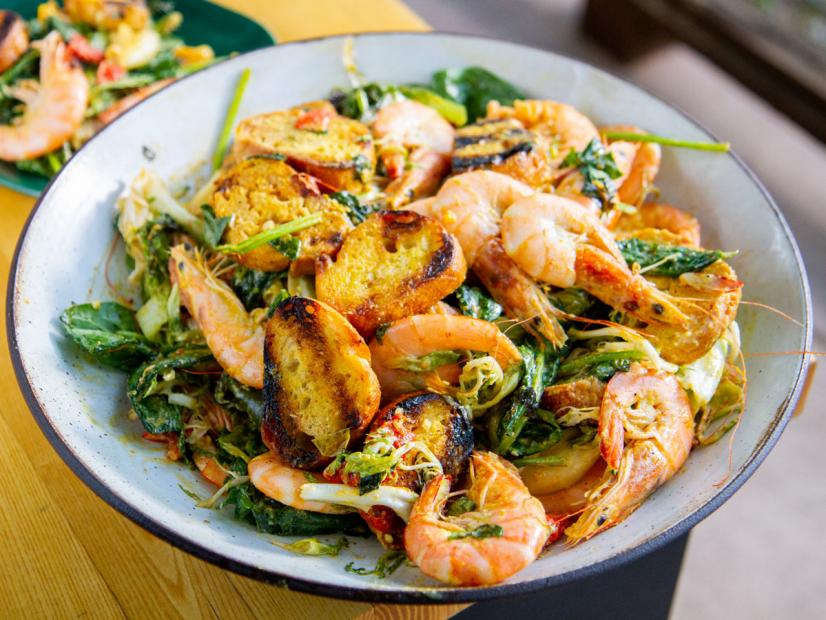 Brisket with mashed potatoes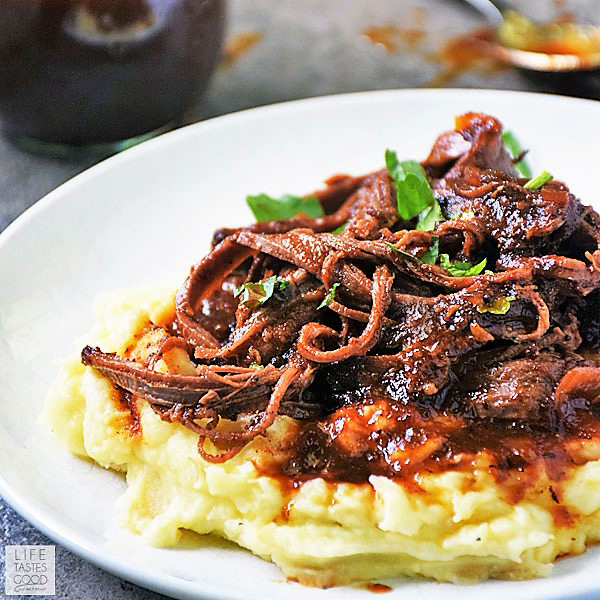 Lobster Rolls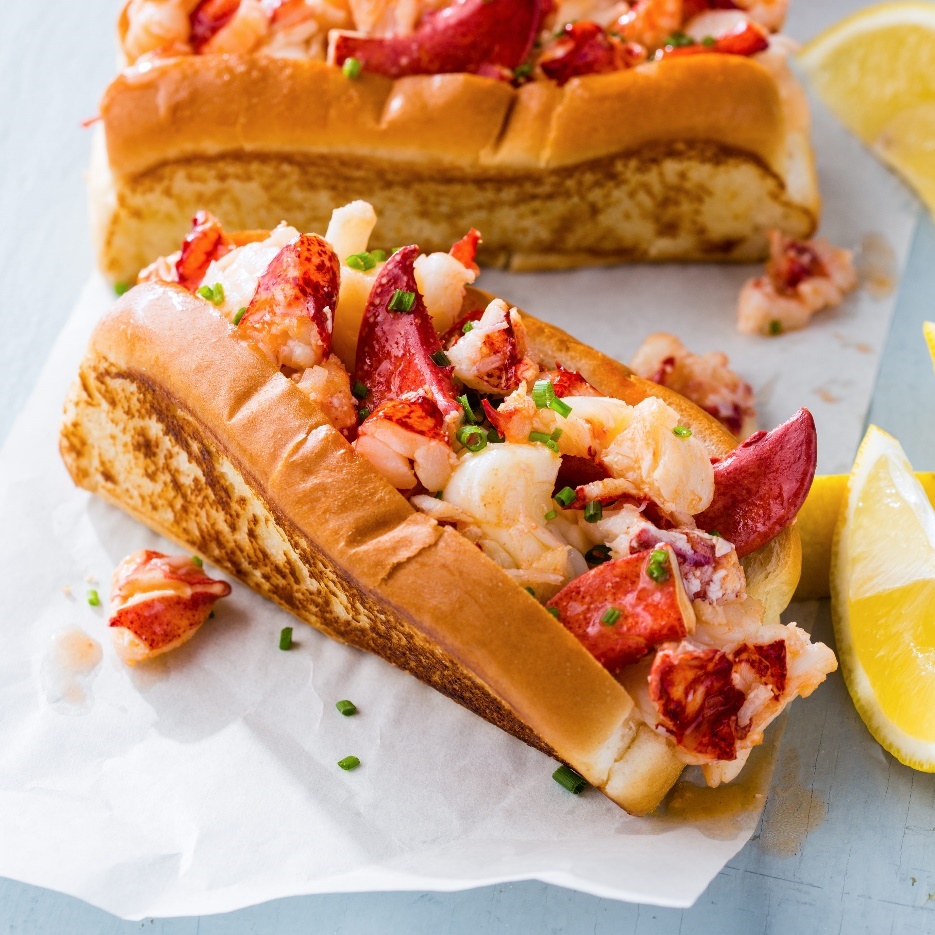 Grilled chicken with sweet summer vegetables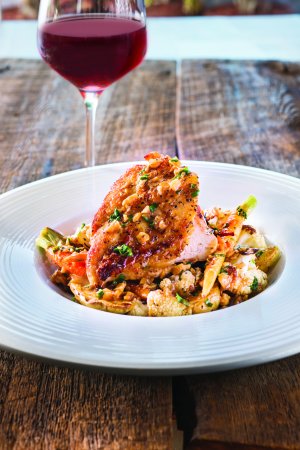 Seafood Bar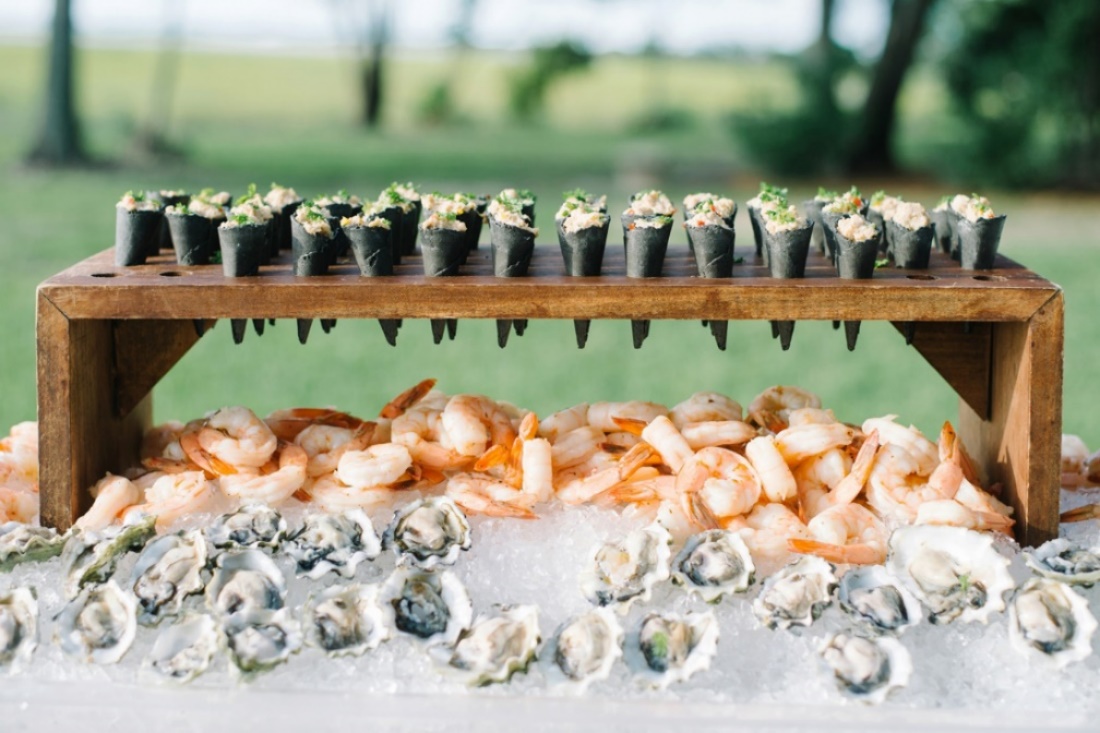 Cocktail Paletas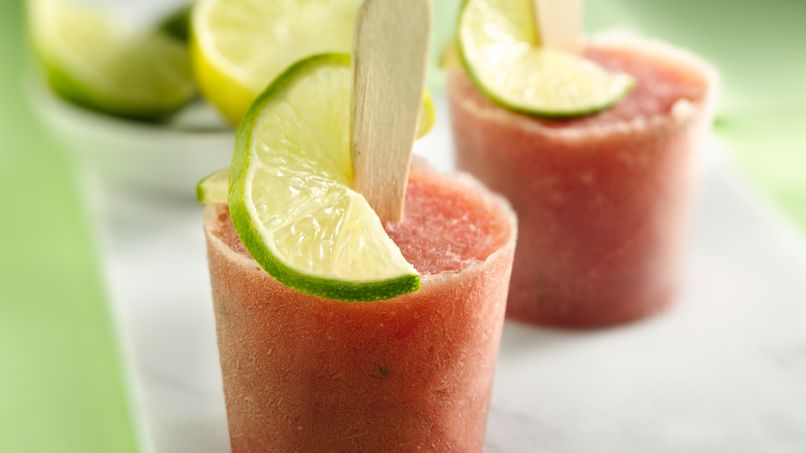 Desserts Table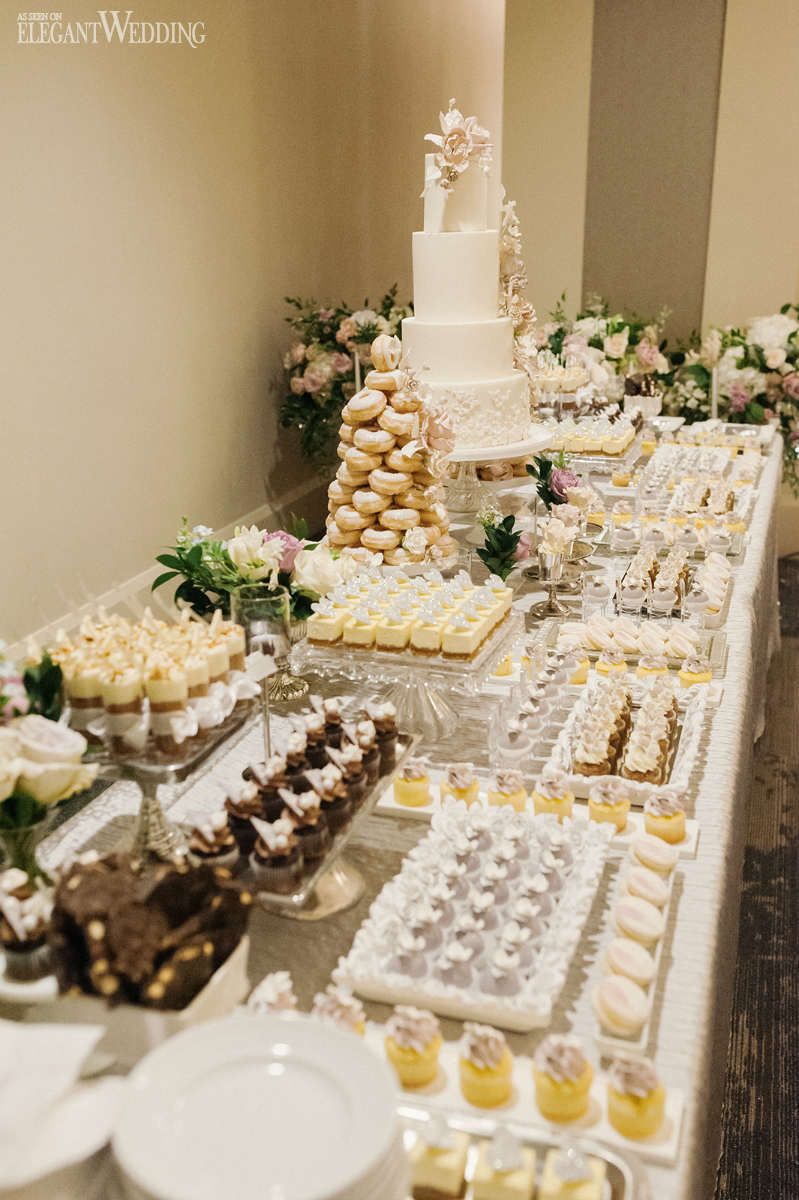 Bar Set-upThe venue will have one bar with a soft bar style offering the signature cocktail mentioned before, red and white wines, champagne and beer. We will assume each guest will consume one drink per hour of the reception. Some guests might drink more, some might drink less, So, for a 7-hour wedding reception with 150 guests, you’d need to have enough alcohol for 750 drinks.This is the volume to quantity calculations:Bottle of wine x 40 (750 ml) = 5 glassesBottle of champagne x17 (750 ml) = 8 flutesKeg (15.5 gallons) = 124 pintsFor a soft bar we will need: 75% wine, 25% beerRed WinesMerlotShirazWhite WinesSauvignon BlancChardonnayLocal Craft BeerLagerPale AleTable SettingWEDDING DINNER TABLE DECORCenterpiecesTable GarlandTable RunnerTable NumbersEscort CardsMenusPlace MatsChargersSalad PlateDinner PlateSilverwareNapkinsWater GlassWine GlassChair Back DecorCandlesService Schedule9:00 a.m.—Hair and makeup / Getting ready
11:00 a.m.–1:00 p.m.—Vendors arrive for ceremony setup
12:00 p.m.—Wedding party and family photos start
1:30 p.m.—Doors open / Guests begin to arrive / Pre-ceremony music starts
2:00 p.m.—Ceremony invite time
2:15 p.m.—Ceremony starts
3:00 p.m.—Ceremony ends
3:00 p.m.—Vendors start to arrive for reception set up
3:30 p.m.—Guests gone from ceremony area
4:00 p.m.—Ceremony site cleaned up 
4:30 p.m.—Doors open / Guests begin to arrive / Ambient music starts
5:00 p.m.—Reception invite time / Cocktail hour starts
6:30 p.m.—Move guests into dinner
6:45 p.m.—Dinner served
7:00 p.m.—All guests have food
7:15 p.m.—Toasts
8:00 p.m.—First dance
8:05 p.m.—General dancing music starts
8:05 p.m.—Second set of pre-sunset portraits
8:26 p.m.—Sunset
8:45 p.m.—Dessert
9:45 p.m.—Last call
9:55 p.m.—Music off
10:00 p.m.—Guests depart
11:00 p.m.—Breakdown done / All staff departsThe staff needed for the event goes as followsVenue coordinatorEvent captainKitchen staff 7Servers 15 to 17Bartender 2Coat check attendant. 1Cleaning Team 3Banquet EquipmentCrockeryWine glasses, champagne glasses and cocktail glassesTumblers and jugsCoffee/teacups and saucersEnough cutlery for each courseTongs and serving spoonsChopping boardsChef knivesServing traysA sous vide or heat lamp to keep food at a perfect serving temperatureDessert plates or bowlsSignature cocktail glasses such as martini glassesCake knifeFood display trays to use as cheese boards and serving platesVariety of cheese knives for both hard and soft cheesesAdditional small plates, napkins, and cutleryUtensilsFood storageClearing trolleysRubbish binsFront of House Equipment Dinner, bread, and salad platesBowls for soup and dessertsWine glasses and champagne flutesWater glasses and jugsCoffee/teacups and saucersCutleryTablecloths, napkins and centerpiecesSalt and pepper shakersDecorative dishes for condiments, butter and sugarSignature cocktail glassesCake knife and sliceCheese boards and serving platesVariety of hard and soft cheese knivesAdditional small plates, cocktail napkins and cutleryBack of House Equipment Modular kitchen equipment (heavy duty ovens, fryers, table stands, shelving, sinks etc.)Food warmerBain-marieStick blenderHot water urnCoffee machineMicrowaveFood storage containersRubbish binsCookwareKitchen furnitureTea towelsGas ovensFryersModular shelvingChar GrillsCookwareProfessional kitchen knifeProps/EntertainingStage for DJ or bandAdequate power source for bandDance floor Photo boothPhoto-booth propsLuminaria for outdoor walkwaySmall white lights on trees, cake tableCandelabra for dining tablesCandles Amber bulbs Tent lightingSpecial toasting flutesMicToys, puzzles, coloring books, crayons Plastic cups for kids Marketing StrategyDefined goals and the detailed route the plan to take to reach the catering operation goals are an essential element of the marketing plan. Goals can be simple or large scale, but should be specifically, detailed in the plan. The plans to reach these goals affect the promotion and advertising choices you make in the catering business. For example, a catering business may specify a goal to be the primary resource for large conventions in the local area. The plans to reach that goal include advertising to local convention centers, providing food for smaller conventions and asking about upcoming conventions taking place at local sites and contacting the event coordinators directly.Internal Marketing ensures that everyone in the catering company follow the practices which leads to build the brand, reflect its image, its quality, and its process. It starts with recruiting, training, and motivation the employee to serve customer in a better way. For example, the fast food chain McDonald all employee has the same dress code. They have their batch tagged on their shirts.The catering industry is growing day by day. It has been said that there is a lot of potential available for catering industry because of the changing food habits and lifestyle of people. By conducting in depth marketing research, a caterer can open the venture which should be ideally placed near to the target market. Think Customer should be the focus of any caterer. Taste, aroma, and presentation of the food are very critical for the success of any catering company.Cover/Thank you LettersFish in a Barrel Catering Company123 main St, Vancouver BC V6A3J4September 1st, 2020Lucas JohnsonPresident890 First Avenue, Suite 23Vancouver BC V6A9G2Dear Mr. Lucas:Thank you for picking Fish in a Barrel Catering for your especial wedding day on August 21st, 2020. We hope your event was everything you had dreamed of and that your guests had a wonderful time sharing this incredibly special day.Our management and staff would love to hear your impressions. If you would take a few minutes to fill a small survey and return it to us in a closed stamped envelope.Thankyou once Again. We hope we’ll have the opportunity to be part of your next event.Sincerely.Fish in a Barrel TeamFish in a Barrel Catering Company123 main St, Vancouver BC V6A3J4September 1st, 2020Lucas JohnsonPresident890 First Avenue, Suite 23Vancouver BC V6A9G2Dear Mr Lucas,Thank you for choosing Fish in a Barrel as your wedding caterer/planner on August 21st, 2020. It is our pleasure to confirm for you the following reservationsFriday August 21st, 2020              The Leonard/Roxburgh rooms          From 1 to 11 pmPlease sign these letter, and send it along with a signed copy of the terms and conditions. Our email is Fishinabarrell@hotmail.comWe will be in touch with you soon to review the menus and décor. My staff and I very much look forward to working with you and creating what we hope will be a truly memorable event for the couple and the guests.Sincerely.Fish in a Barrel Team